Ei, vaikai!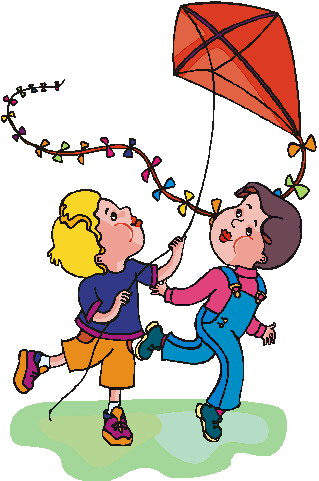 Kviečiame Jus, Jūsų tėvelius, auklėtojus į vaikų gynimo dieną „Vaikystės aitvarai“.KADA? Birželio 1-ąją dieną,10.00val.KUR? Marijampolės J. Basanavičiaus aikštėje.KĄ VEIKSIME? Kartu žaisime, šoksime, dainuosime.BUS LINKSMA!Papuoškime šventę atsinešdami į ją savo gamybos aitvarus.Sukurkime gražią šventę kartu!Renginio organizatoriai:Marijampolės savivaldybės administracijos Vaikų teisių apsaugos skyrius,Marijampolės kolegijos studentai.